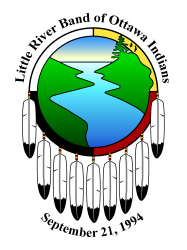 *This agenda is subject to adoption or amendment by vote of the Tribal CouncilI.	Opening Prayer	II.	General BusinessA.	Call to Order					      	                                      V. Johnson     B.	Roll Call							                              J. RileyC.	Approval of Agenda				D.	Tribal Council Minutes	 3/23/16  III.	Continuing Business				Grants & ContractsApproving the submission of a grant application to	   Tribal Ogemato the Michigan Department of Health and HumanServices for the Victims of Crime Act (VOCA) Crime Victim Assistance Grant for Support Servicesto Victims of CrimeThis grant will fulfill the need to serve victims of crime.Current departmental funds do not allow for supportiveservices to those who are victims of crime outside ofthe domestic violence area.  This grant will allow thedepartment to provide those services and advocacy. 								                           Budget ModificationsApproval of Budget Modification MB-2016-__;		   Tribal OgemaAuthorizing the modification of the 2013 IndianHousing Block Grant (IHBG) Budget, Program #4348 in the amount of $14,875Tribal Council must approve the re-allocation of fundswithin a Program Budget that exceeds 10% of the total original Program Budget.C.	Approval of Budgeted ExpenditureIV.	Old Business	A.  	Operations Report 			 February 2016 	B.	Financial Report			 None Submitted 	C.	Enrollment Commission		 None SubmittedD.	Housing Commission		 January 2016						 February 2016 	E.	Natural Resource Commission	 None Submitted V.	New Business	A.	Resolution to Appoint Four Members of the Election Board	             J. Riley		to Act as the Tribe’s Representatives on the 2016 Secretarial		Election Board		The Tribe already has five elected members on the Election Board		who are familiar with the Secretary Of Interior’s and Tribe’s		Election procedures:  Tammy Bowen, Diane Lonn, Karen Love and		Carol Gibner.B.	Approving Emergency Amendments to the Housing  		   R. Wittenberg	Regulations Chapter 2-Admission Procedures for Low Income Elder and Tribally Owned Homes		The Housing Commission unanimously recommends the amendments		be made in order to avoid denying housing to Tribal members who		have convictions that are very old.	C.	Authorizing a Request to the Secretary of the Interior to	  	 J. Riley 		Take Into Trust Five Parcels of Real Estate in Manistee, MI		Tribal Council authorizes action on the Tribe’s interests in		Real Estate Property by resolution.VI.	Concluding Business A.	Next Meeting Date(s) - Wednesday, April 13, 2016B.	Ogema Weekly Status and Business UpdateC.	Legislative Affairs Update		D.	Public Comment Period   The purpose of closed session is to discuss business matters considered privileged or confidential involving consideration of bids/contracts, pending legal issues, and/or personnel matters.VII.	Closed Session	A.        Tribal Council Closed Session Minutes   B.        Submissions for business matters that are Confidential1.	Enterprise and/or Reservation Development matters	a)	Acceptance of LRCR FY 2015 Audit by Rubin Brown, LLP2.	Legal UpdatesC.	Bids & Contracts	1.	Resolution to Ratify the Resort’s Agreement with the Neutral Election 			Official 						D.	Acceptance of Submission from Tribal Entities requiring action in Closed SessionE.	Litigation1.	LRBOI v. NLRB                                                                     Tribal Council 		2.	Kelsey v. LRBOI						  Tribal Council		3.	LRBOI v. BCBS				  		   Tribal CouncilF.      PersonnelVIII.	Open Session
 	A.	Items moved from Closed to Open SessionIX.	Adjourn